Фитнес для укрепления здоровья 6а, 6б класспредметТема Содержание Контроль Фитнес для укрепления здоровья 6а, 6бКомплекс упражнений  для развития гибкости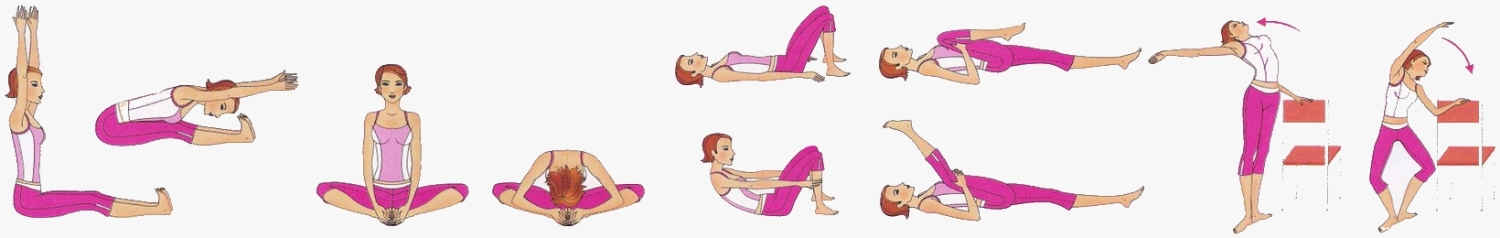 Выполнять самостоятельно  